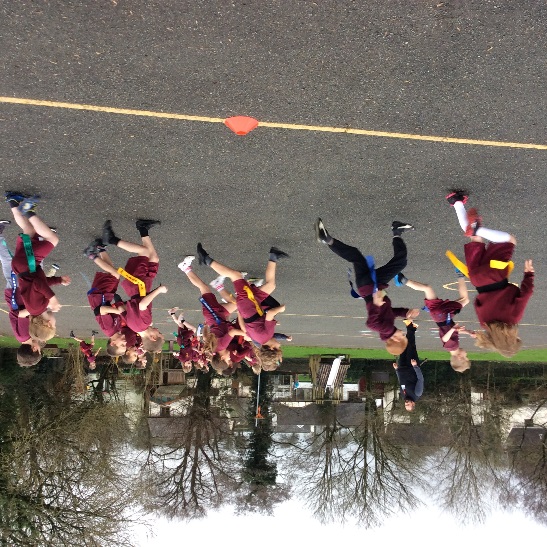 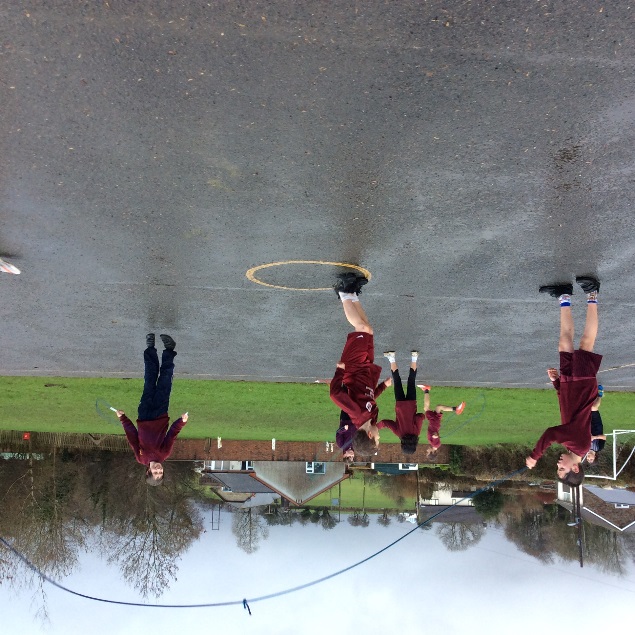 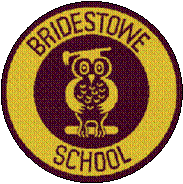 Head of School: Miss Amy Scrivener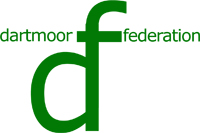 Administrator: Mrs Melanie Ford01837 861361                                                        www.bridestowe-primary.devon.sch.uk                              Executive Principal: Mr D.Chapman                                                       Head of Primary: Mr M.Brady Spring Week 5: February 5th 2016Bridestowe Primary SchoolDear Parents and Carers,We have had a fantastic week at Bridestowe, kicked off with the sponsored skip. Look out for your children in the Okehampton Times! The morning began with sunshine but unfortunately the rain came once the children started skipping. However, this did not put them off which shows just how determined and resilient they are! Thank you to all the parents that came to support the children and to all of you that helped your child to collect sponsorship money. The School Councillors will send a letter out shortly informing you of how much was raised for the British Heart Foundation. If possible, please could we have all sponsorship money in by Friday 12th February?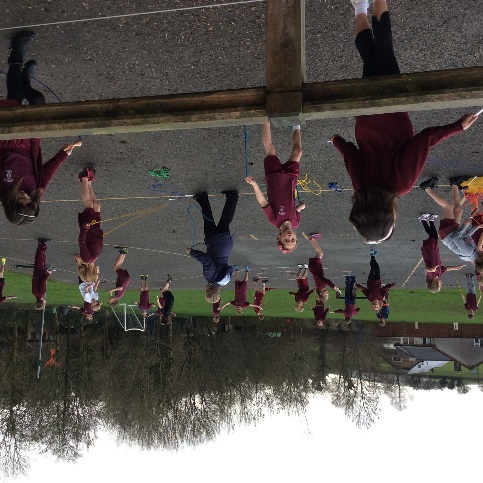 A huge thank you to Rob Dugard for volunteering to work with the Snowy Owls and Barn Owls children. They have all thoroughly enjoyed the sessions this week and can’t wait to be taught by him again next week. On Thursday there will be a tag rugby lesson from 12.45pm-1.15pm for years 3,4,5 and 6. Please return the slip on separate letter if you wish your child to take part. 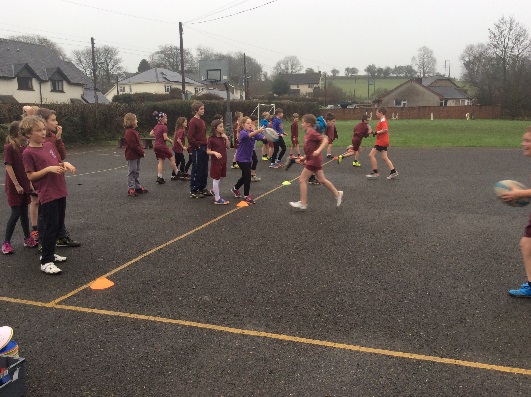 Best wishes,Amy Scrivener Achievement                                                        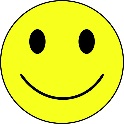 Care and Courtesy Cup Winners: Worker Award:Behaviour Award: Sports Award:Extra Awards:Writing Award:  Maths Award:  Reading Award:  Art Award: 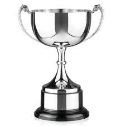 Pen Licence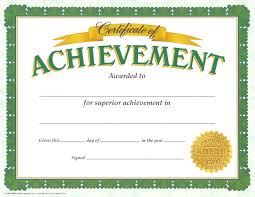 Evie-Sue Ley, Grace Bird and Freya KingTop Table Winners:Team Point Winners: Achievement                                                        Care and Courtesy Cup Winners: Worker Award:Behaviour Award: Sports Award:Extra Awards:Writing Award:  Maths Award:  Reading Award:  Art Award: Pen LicenceEvie-Sue Ley, Grace Bird and Freya KingTop Table Winners:Team Point Winners:Diary DatesFebruary1st – NO NETBALL CLUB2nd – Sponsored Skip2nd – Rotary Quiz, 6pm3rd – Parent Forum @ 7.30pm in the Barn Owls4th – Federation Football/Netball Match8th – Netball Competition10th – 8pm Quiz @ White Hart in aid of FoBS and Bridestowe School 11th – Federation Football/Netball Match15th – 21st HALF TERM22nd – NON-PUPIL DAY23rd – Pupils Resume23rd – X Country at Castle Drogo29th – Football Competition March10th – Y6 Transition Visit from Okehampton College25th – BANK HOLIDAY 28th – 11th EASTER HOLIDAYSApril11th – NON-PUPIL DAY 12th – Pupils ResumeParent VolunteersIf you have a skill or a job which you think will benefit the children or that you want to become involved in our school in any way, for example, listening to children read on a regular basis. Please contact myself or your class teacher to discuss this.Diary DatesFebruary1st – NO NETBALL CLUB2nd – Sponsored Skip2nd – Rotary Quiz, 6pm3rd – Parent Forum @ 7.30pm in the Barn Owls4th – Federation Football/Netball Match8th – Netball Competition10th – 8pm Quiz @ White Hart in aid of FoBS and Bridestowe School 11th – Federation Football/Netball Match15th – 21st HALF TERM22nd – NON-PUPIL DAY23rd – Pupils Resume23rd – X Country at Castle Drogo29th – Football Competition March10th – Y6 Transition Visit from Okehampton College25th – BANK HOLIDAY 28th – 11th EASTER HOLIDAYSApril11th – NON-PUPIL DAY 12th – Pupils ResumeLost ClothingIf your child has come home with a different shirt or piece of clothing please let your class teacher or Mrs Ford know. We have had some parents come to us with items of clothing that are not their child’s but would appreciate getting theirs back.Diary DatesFebruary1st – NO NETBALL CLUB2nd – Sponsored Skip2nd – Rotary Quiz, 6pm3rd – Parent Forum @ 7.30pm in the Barn Owls4th – Federation Football/Netball Match8th – Netball Competition10th – 8pm Quiz @ White Hart in aid of FoBS and Bridestowe School 11th – Federation Football/Netball Match15th – 21st HALF TERM22nd – NON-PUPIL DAY23rd – Pupils Resume23rd – X Country at Castle Drogo29th – Football Competition March10th – Y6 Transition Visit from Okehampton College25th – BANK HOLIDAY 28th – 11th EASTER HOLIDAYSApril11th – NON-PUPIL DAY 12th – Pupils ResumeReminderPlease ensure your child has got a jumper and winter coat with them at school throughout these winter months. We encourage them to go outdoors as much as possible. Diary DatesFebruary1st – NO NETBALL CLUB2nd – Sponsored Skip2nd – Rotary Quiz, 6pm3rd – Parent Forum @ 7.30pm in the Barn Owls4th – Federation Football/Netball Match8th – Netball Competition10th – 8pm Quiz @ White Hart in aid of FoBS and Bridestowe School 11th – Federation Football/Netball Match15th – 21st HALF TERM22nd – NON-PUPIL DAY23rd – Pupils Resume23rd – X Country at Castle Drogo29th – Football Competition March10th – Y6 Transition Visit from Okehampton College25th – BANK HOLIDAY 28th – 11th EASTER HOLIDAYSApril11th – NON-PUPIL DAY 12th – Pupils ResumeRotary QuizSome of the Barn Owls pupils attended the Rotary Quiz at Okehampton Primary on Tuesday. Two teams took part and thoroughly enjoyed representing the school. 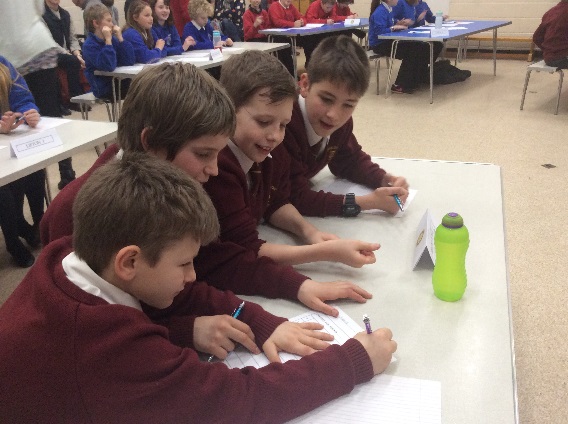 Parent ForumThe parent forum was a success, we had some lovely compliments from the parents who attended. These ranged from the pupils enjoying swimming lessons more than they ever have before, the pantomime trip as being enjoyable and valuable for the children and a recognition in the fantastic behaviour and cooperation between pupils was noted. The minutes will be sent to you shortly along with the safeguarding presentation that I gave. If you wish for any more information on this then please do not hesitate to contact myself or Hayley. Parent ForumThe parent forum was a success, we had some lovely compliments from the parents who attended. These ranged from the pupils enjoying swimming lessons more than they ever have before, the pantomime trip as being enjoyable and valuable for the children and a recognition in the fantastic behaviour and cooperation between pupils was noted. The minutes will be sent to you shortly along with the safeguarding presentation that I gave. If you wish for any more information on this then please do not hesitate to contact myself or Hayley. 